Ссылка на платформу находится на сайте колледжа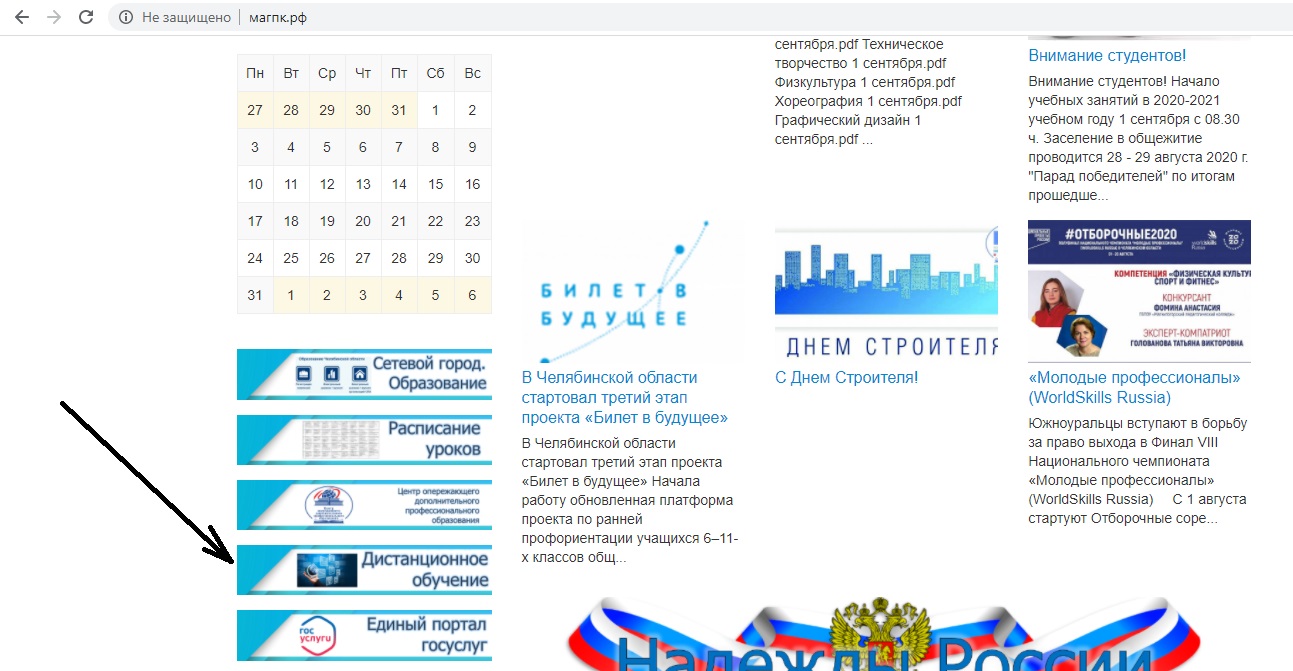 Логин и пароль. 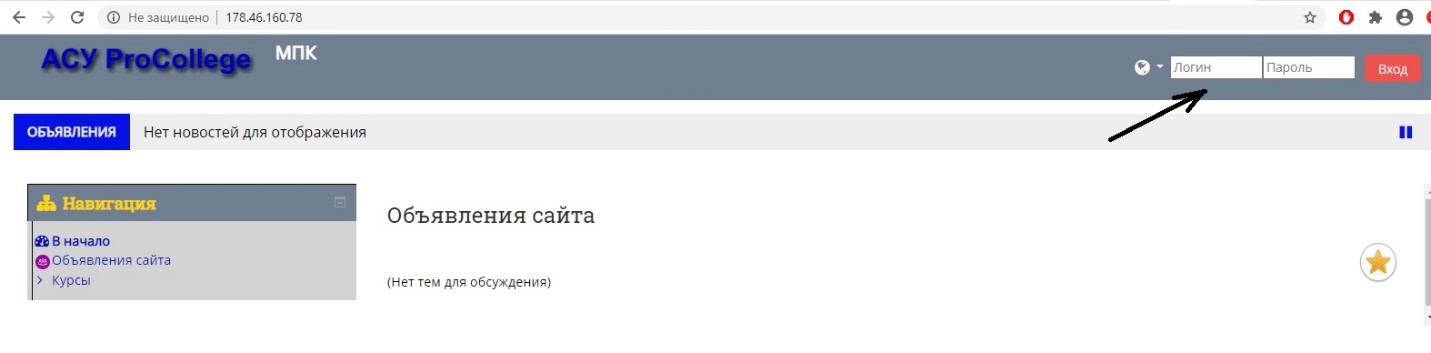 В разделе навигация выбираете свой курс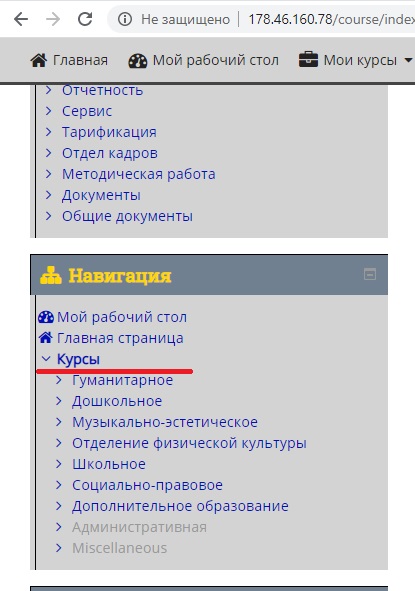 Либо через панель быстрого доступа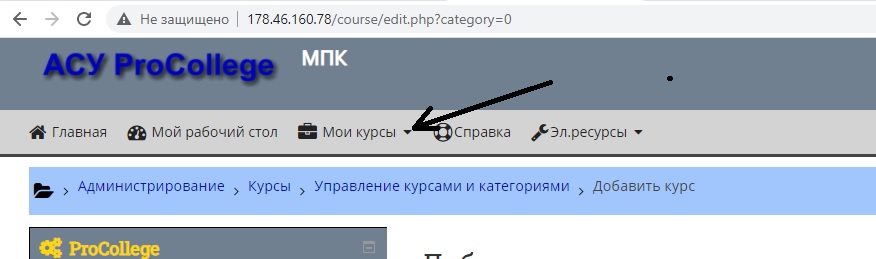 Для внесения изменений перейти в режим редактирования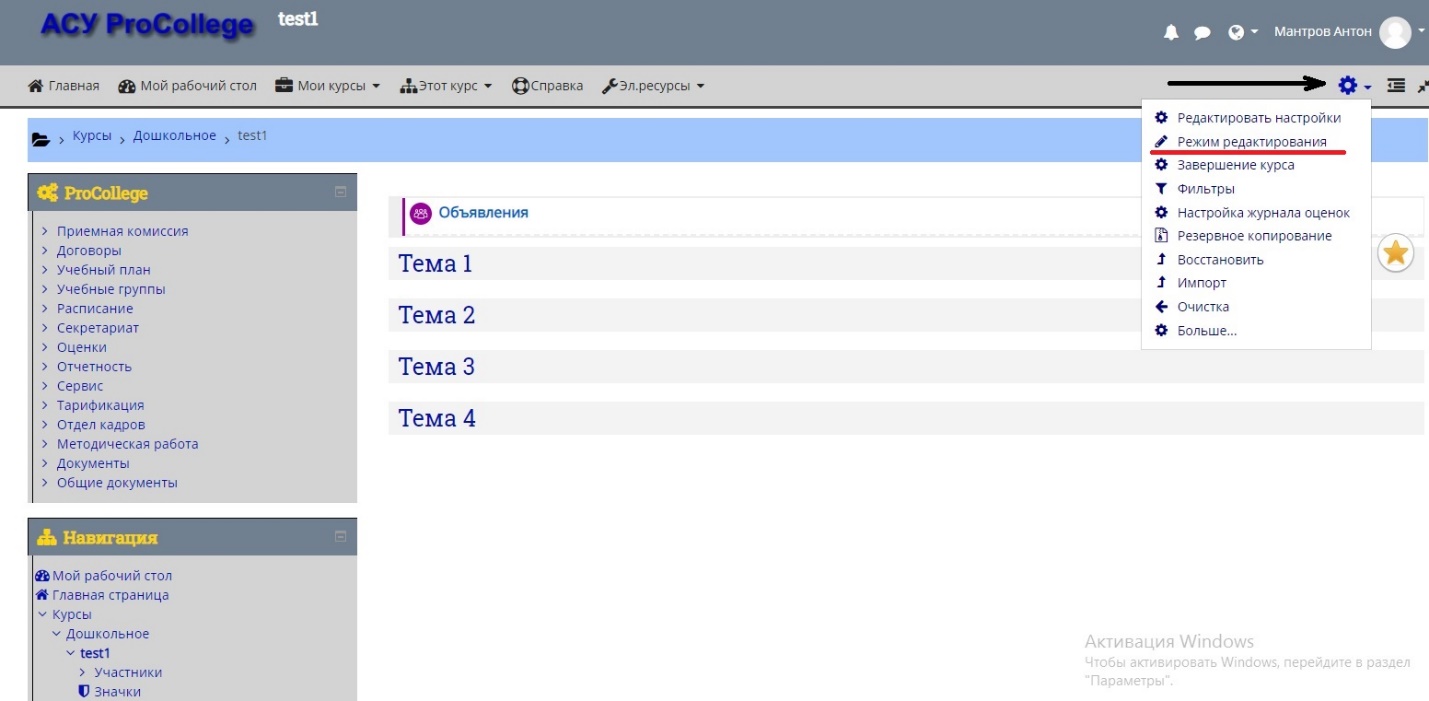 На этом этапе принцип работы такой же, как в предыдущей версии мудл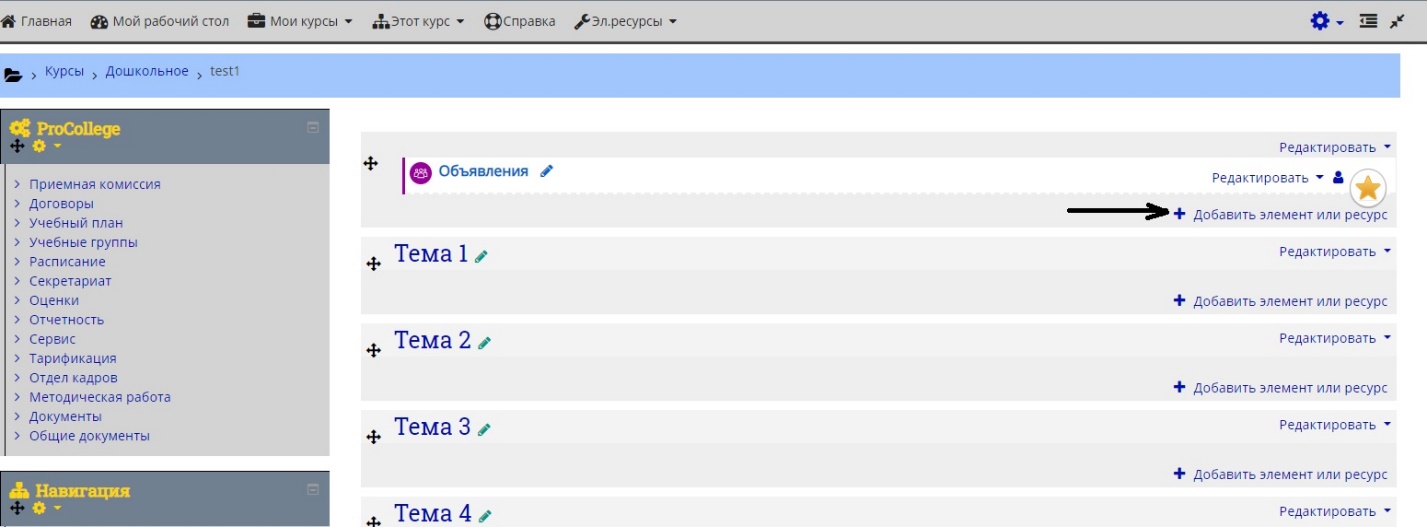 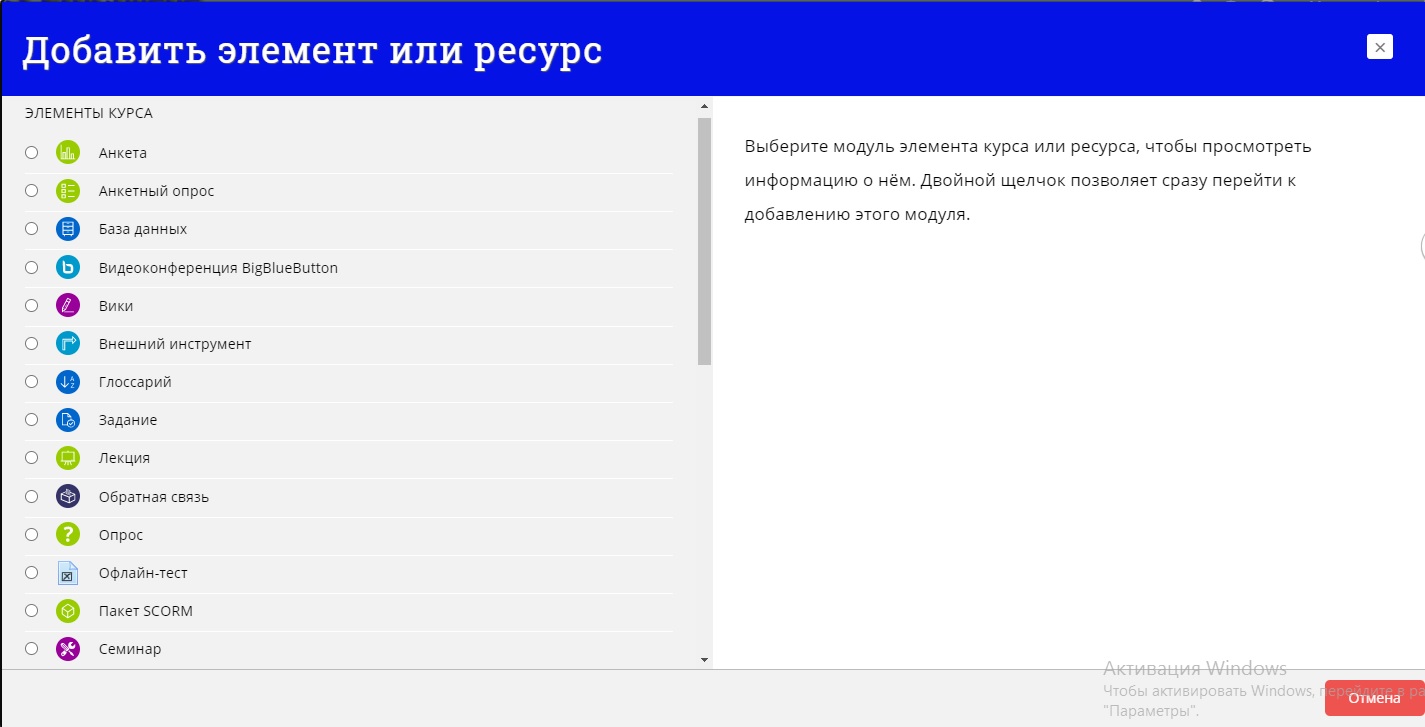 Пример с загрузкой текстового документа или таблицы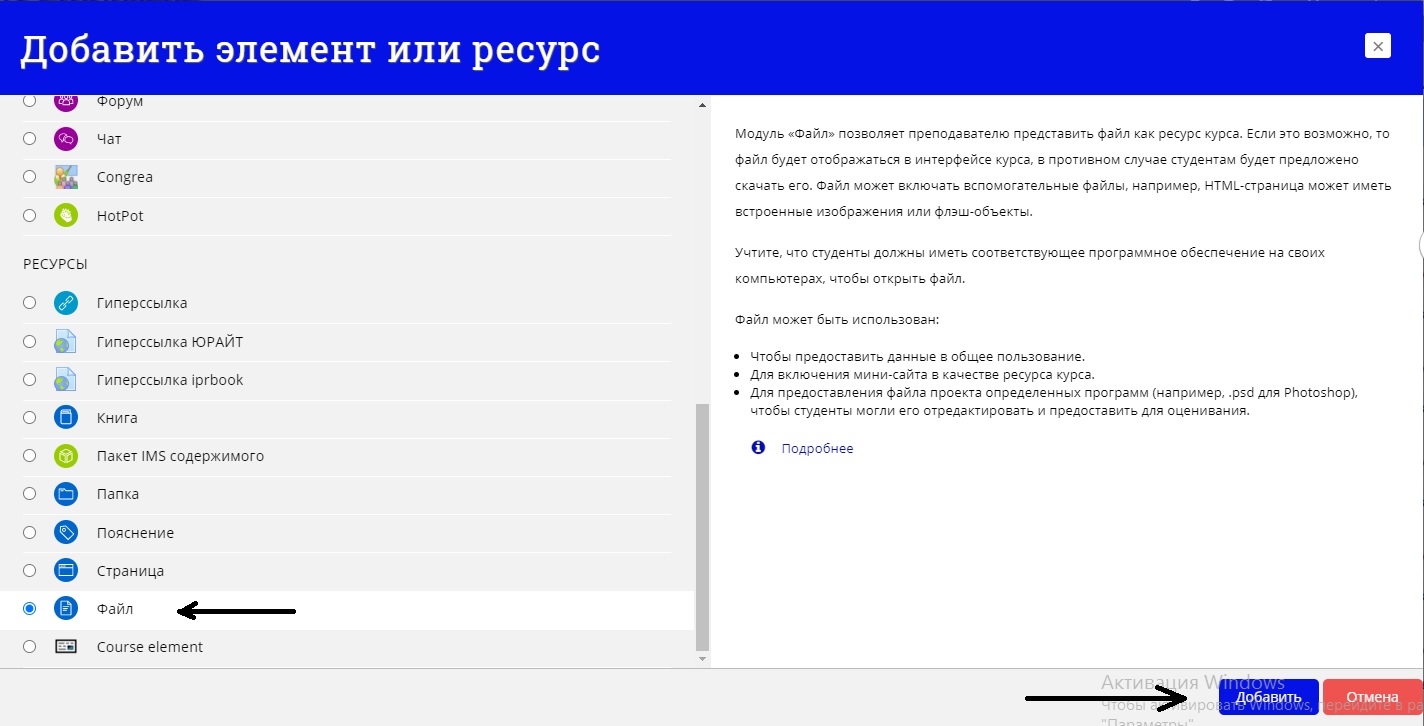 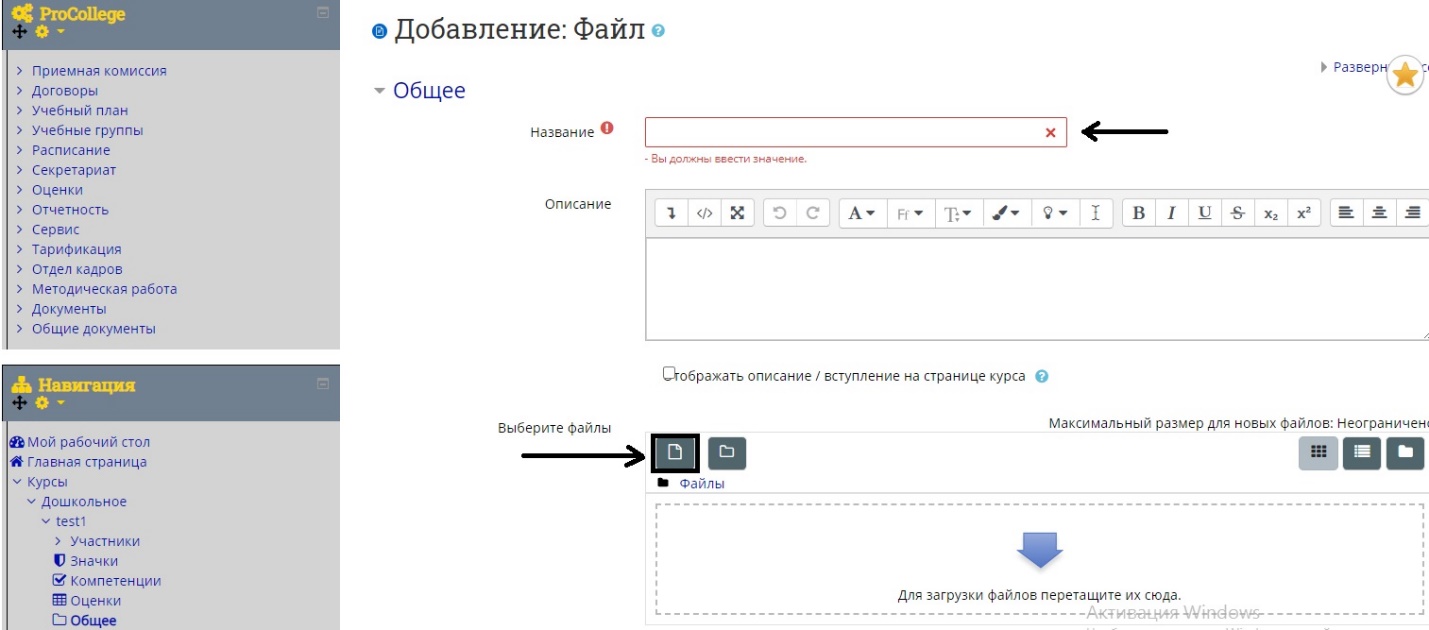 https://www.youtube.com/watch?v=NDsP8lJDvzU – страницаhttps://www.youtube.com/watch?v=KQpdvRhcYLw – гиперссылкаhttps://www.youtube.com/watch?v=ImNyO6rbEss – пояснениеhttps://www.youtube.com/watch?v=nfVmrxTFPmk – файл и папкаhttps://www.youtube.com/watch?v=3q5ykCZ4TZY – книгаhttps://www.youtube.com/watch?v=EgWfPwzFRzE – заданиеhttps://www.youtube.com/watch?v=iEuwWTed5wI – лекцияhttps://www.youtube.com/watch?v=_o2iBJDaCvQ – глоссарийhttps://www.youtube.com/watch?v=HV5oVwW49AY – тестhttps://www.youtube.com/watch?v=cr-FlH3mya8 - семинар